Наказ «Ремонт межквартального проезда  по Народному бул., 17 – ул. Преображенская, 20»Поступил во время предвыборной кампании в сентябре 2018 года от жителей избирательного округа №24 Белгорода Чуеву Валентину Владимировичу.Исполнен в 2019 году.Работы выполнены за счёт областного и городского бюджетов. Финансирование составило 2 млн 641 тыс. рублей.Депутат по избирательному округу №24 Валентин Чуев:- Межквартальный проезд по Народному бульвару,17 – улице Преображенской, 20 долгое время находился в плачевном состоянии: жители в обращениях жаловались на неудобства из-за многочисленных ям. Здесь была проведена грамотная работа, сделано совершенно новое дорожное покрытие. Рад, что теперь жизнь в этих домах стала более удобной.  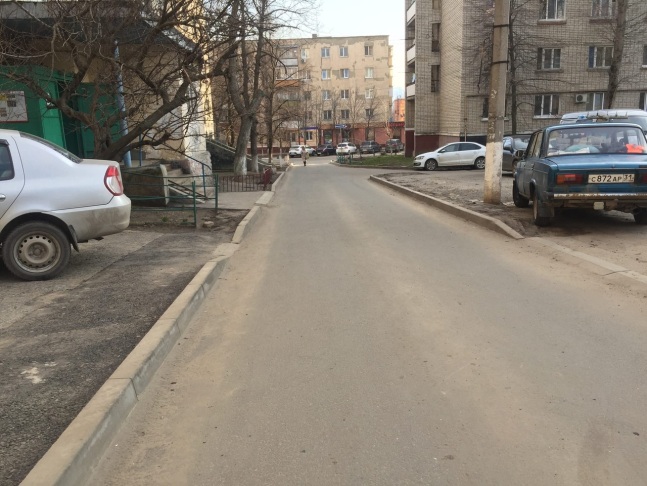 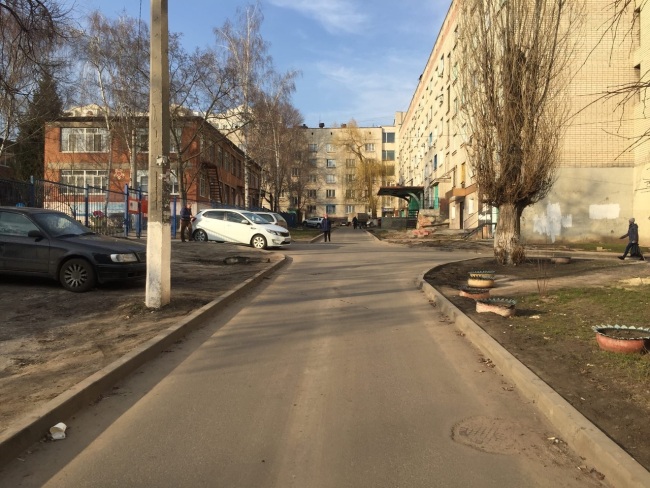 